 UC Graduate and Professional Council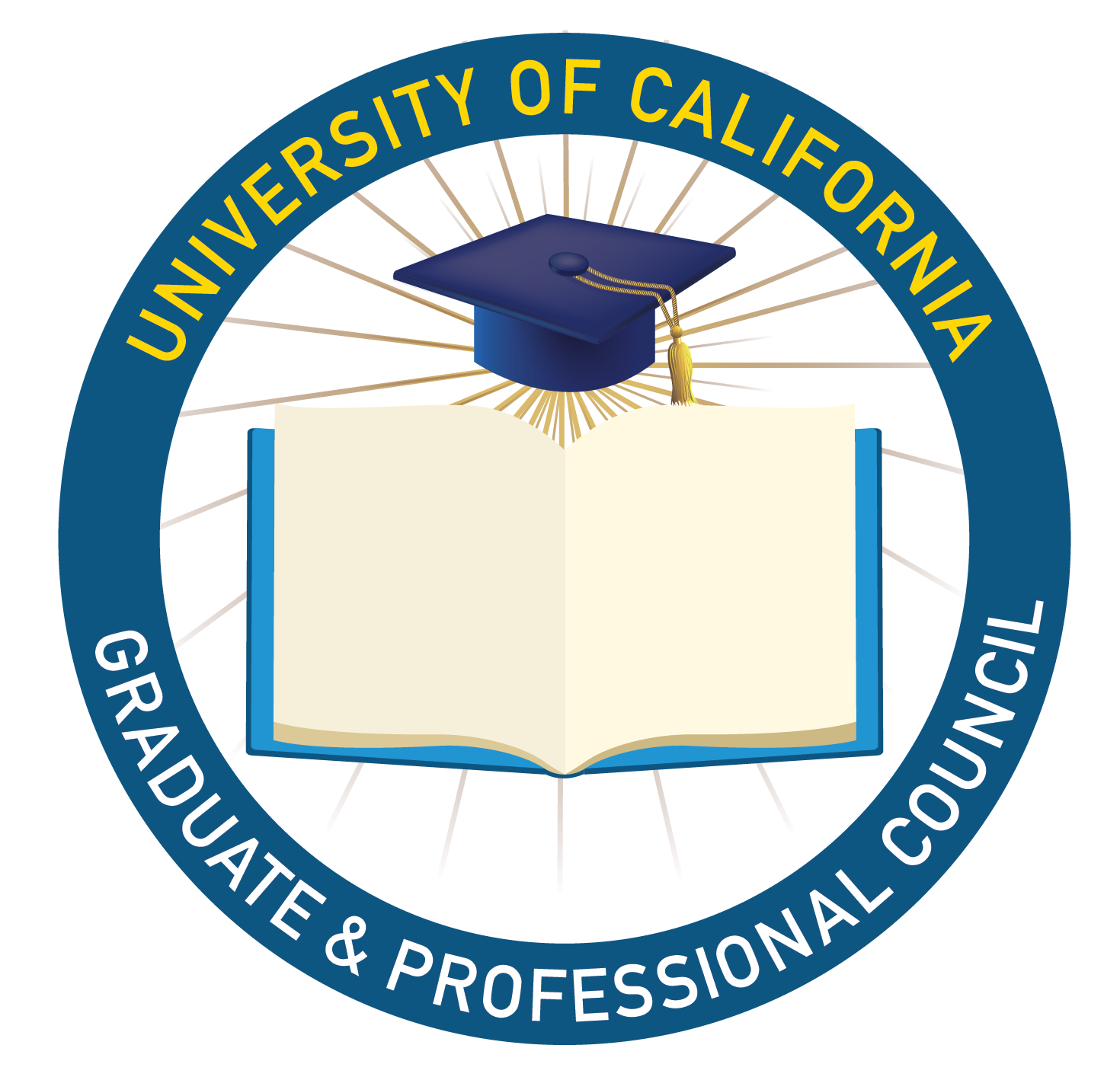 UCR Grad Lounge (HUB 383)Join Zoom Meeting:Meeting ID: 907 446 611Password: 097258One tap mobile+16699006833,,907446611# US (San Jose)Dial by your location        +1 669 900 6833 US (San Jose)Meeting ID: 907 446 611Join Zoom Meeting Here* Denotes voting actionBreakfast (9:30am -10:05am) *provided by UCR  Welcome from Host Campus (10:05am - 10:10am)Roll Call and Campus of Campuses (10:10am-10:15am) UC Berkeley - absentUC Davis- presentUC Irvine - presentUC Los Angeles- present (10:17)UC Merced- presentUC Riverside - present UC San Diego present (10:34)UC San Francisco- presentUC Santa Barbara- presentUC Santa Cruz - absentConsent Calendar (10:15am)Approval of October 5 meeting minutesMerced motions to approve, SF seconds. Passes with objection  Approval of AgendaMerced motions to approve, SF seconds. Passes with objection Systemwide Updates (10:15am-10:55am) Student Regent (Hayley Weddle) and Student Regent Designate (Jamaal Muwwakkil) SlidesUCSF Motion to extend time by 5 minutes Seconded-Amy CPAGE (Mark Derdzinski, CPAGE Policy Advisor) (10:55am-11:35am)Sample MOU with SAGESlides	Connor suggests adding conversation about particulars to tomorrow’s agenda. Council agrees Break (11:28am-11:35am)Campus Updates (11:35am-12:05pm; 3-5 minutes per campus)UC Berkeley-AbsentUC Davis-Gwen: Opened Grad Pantry this summer. UCPATH issues-Oct 1. Big payday yesterday--undergrads overlooked. Nearly 30-40 student employees not paid. SAGE fall summit. Eric (UCI) and Gwen chair student Finance Group. Undergrads in $.5 million deficit and offloading services--Grads trying to take on. UC Irvine-Connor: UCPATH prep, parenting resources, UC Los Angeles-JP: Mentorship-one page annual contract. Attempting to pass resolution for contract. Graduate Bill of Rights (passed in 2003)--want to have due process--adding language about visa not be revoked. December campaign-handout mini bill of rights. Cost of attendance information to alumni.System-wide academic senate grad student bill of rights https://grad.ucla.edu/asis/library/academicrights.pdfUC Merced- Alexandria: Hiring Academic Advisor, Asking graduate division to clarify the new role for professors. Grad survey--mental health comments. Two year comes from 2-3 month wait perpetually. Live Help Undocu student conference. $7500 funding	External Planning Committee--Looking for volunteers Acacia Counseling and Wellness https://www.acaciacw.com/goleta UC Riverside-Arielle: CAPS director--8 sessions-need to eliminate this language (director says it doesn’t exist) Graduate Student Bill of Rights-President trying to get it passed. Mandated reporting--clarification UC San Diego-Victor: Grad housing being built (unaffordable for 25% appointment)Look into Davis funding formula  Food Pantry--needs funding, Three fee referendums--trying to have a GSA increase, Fee to hire 11 therapists, Voters summit went well. February 17 is the last day to register for California’s March 3rd Democratic Primary Council on Student Fees (Lennin Kuri, CSF) (12:45pm-1:00pm)12:56-Motion for 15 minute break before working lunch Lunch (12:56pm-1:15pm) provided by UCRCouncil Updates Continued (1:15pm-1:25pm)UC San Francisco-Ben: San Diego Voter Registration Summit, Student advocacy committee to see what students are interested in. UC Santa BarbaraUC Santa Cruz- AbsentSystemwide Student Fee (1:25pm-1:35pm)(The potential fee that UCSA is asking for) 	Have not specified the dollar amount. Assessing past referenda 	Can we justify this fee? 	Fee would come to UCOP--	UCGPC opportunity to discuss issues at different locations  Executive Officer Updates (1:35pm-2:35pm) President (Connor Strobel)Council Chair (Arielle Manganiello)Vice Chair (Shane Wood)Treasurer (Amy Shine)Banking sign-over issueInvoices/ChecksLegislative Advocacy Officer (Neda Ashtari)Campaigns Officer (Maryam Asghari) Outreach Director (Marjan Kris Abubo) UCGPC Banking (2:35-2:50pm)Issues with current system -- US BankBanking OptionsD.C. Updates (2:50pm-3:00pm)  BASIC act Break (3:00pm-2:55pm)California Legislation Ideas (2:55pm-3:10pm)Pink TaxSecond Student RegentOther ideas? (Housing, mental health, etc.)ACR 125  (3:10pm-3:30pm)http://leginfo.legislature.ca.gov/faces/billTextClient.xhtml?bill_id=201920200ACR125Public Comment (3:10pm-3:30pm) UC Graduate and Professional CouncilUCR Grad Lounge (HUB 383) Join Zoom Meeting:Join here Meeting ID: 593 902 880Password: 080055One tap mobile+14086380968,,593902880# US (San Jose)Dial by your location        +1 408 638 0968 US (San Jose)Meeting ID: 593 902 880Sunday, November 3, 2019 Breakfast provided by Host Campus, UC Riverside (8:30am - 9:00am)Roll Call (9:00am - 9:05am)UC Berkeley UC Davis UC Irvine UC Los AngelesUC MercedUC Riverside UC San Diego UC San FranciscoUC Santa BarbaraUC Santa Cruz Regents Meeting Priorities (9:05am-9:20am)StAR Selection (9:20am-9:30am)StAR Applications UCSA President Update (9:30am-9:45am) Cohort Based Tuition (9:45am-10:05am)Committee Reports and Updates (10:05am--10:20am)Committee Breakouts (10:20am-12:30pm)Recap (12:30-12:55pm)*Closed Session* Staffing Discussion (12:55pm-1:30pm)Cost of Attendance and Cost of Living (1:30pm-2:00pm)CPAGE Follow-Up (2:00pm-2:30pm) Remaining Business (1:30pm-1:35pm)